Конвенция о правах ребенкаДля настоящей Конвенции ребенком является каждое человеческое существо до достижения 18-летнего  возраста, если по закону, применимому к данному ребенку, он не достигает совершеннолетия ранее.		Центральной идеей Конвенции выступает требование «по наилучшему обеспечению интересов ребенка» и, в отличие от ранее принимаемых документов, она обладает силой международного права.Все ее положения сводятся к четырем требованиям, обеспечивающим права детей:выживание, развитие, защита и обеспечение активного участия в жизни общества.Значение Конвенции неоценимо, так как она в значительной степени обращена не столько в настоящее, сколько в будущее человечества. И это актуально для нашего государства, в котором проживает более 32 миллионов детей.Конвенция о правах ребенка утверждает ряд социально-правовых принципов, основными из которых являются:признание ребенка самостоятельной, полноценной и полноправной личностью, обладающей всеми правами и свободами;приоритет интересов ребенка перед потребностями государства, общества, семьи, религии.Конвенция констатирует, что свобода, необходимая ребенку для развития своих моральных и духовных способностей, требует не только здоровой и безопасной окружающей среды, соответствующего уровня медицинского обслуживания, обеспечения норм питания, одежды и жилища, но и предоставления этого вприоритетном порядке всегда, независимо от состояния развития государства.Конвенция — это документ высокого социально-нравственного значения, основанный на признании любого ребенка частью человечества, на примате общечеловеческих ценностей и гармоничного развития личности, на исключении дискриминации личности по любым мотивам и признакам. Она подчеркивает приоритет интересов детей, специально выделяет необходимость особой заботы любого государства и общества о социально  депривированных группах детей: сиротах, инвалидах, беженцах, правонарушителях.	В Конвенции нет статей основных и второстепенных, каждая статья -— главная, так как утверждает конкретные права и свободы ребенка, конкретные механизмы их защиты.	Для более глубокого осознания положений Конвенции целесообразно все права ребенка, закрепленные в ней, распределить по группам. Наиболее оптимальной представляется следующая структура этих групп:а) личные (гражданские) права детей;6) социальные права ребенка;в) политические права;г) права ребенка на образование и культуру;д) права детей на защиту в экстремальной ситуации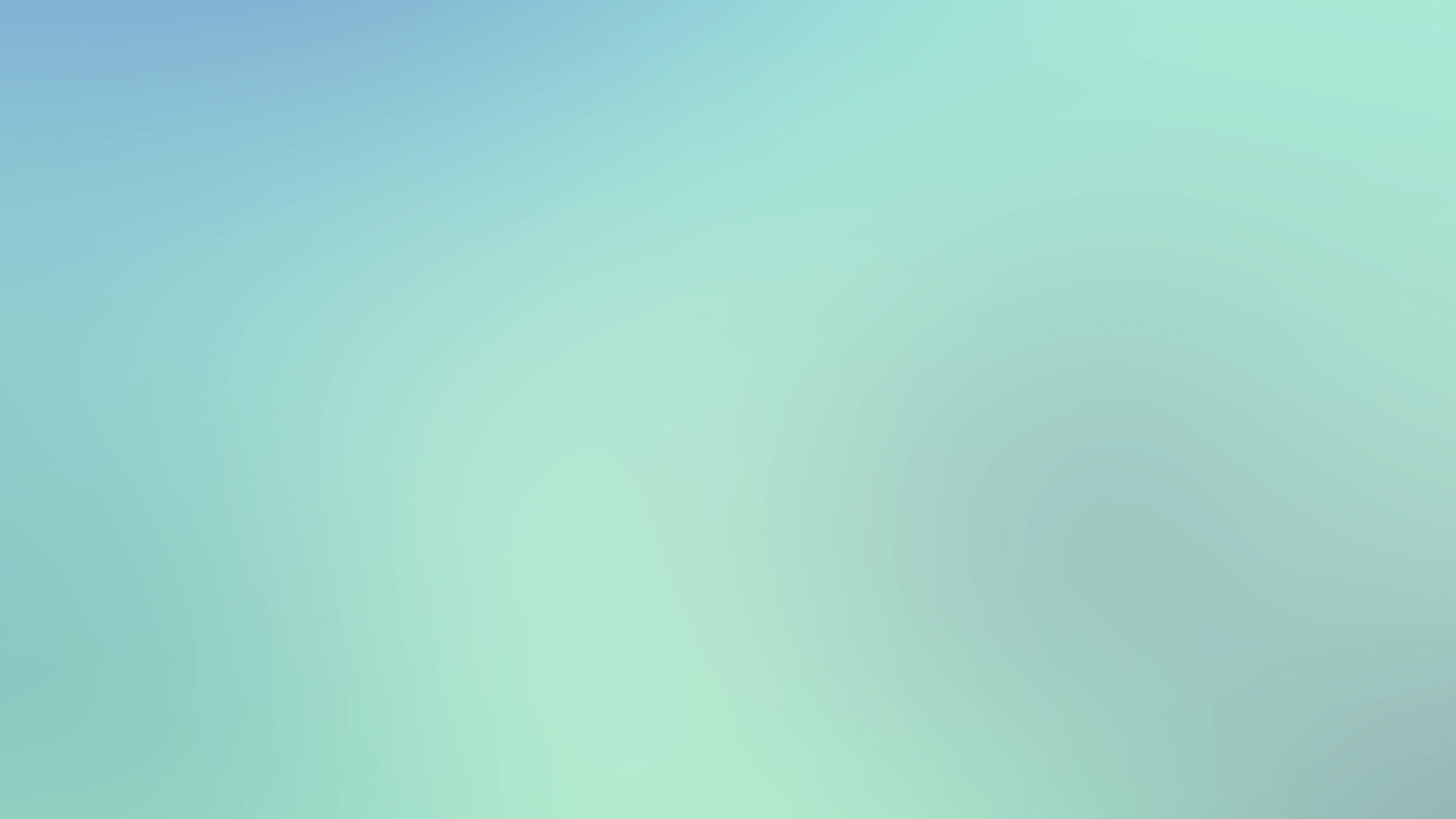 